УКРАЇНАПОЧАЇВСЬКА  МІСЬКА  РАДАВИКОНАВЧИЙ КОМІТЕТР І Ш Е Н Н Явід     травня 2021 року                                                                       № проектПро виділення одноразовоїгрошової допомоги гр. Паляниці Г.Г.              Розглянувши заяву жительки м.Почаїв, вул. Шевченка, 60 гр. Паляниці Галини Григорівни,   яка  просить виділити одноразову грошову допомогу на лікування свого чоловіка Паляниці Анатолія Михайловича та керуючись Законом України «Про місцеве самоврядування в Україні», Положенням про надання одноразової адресної матеріальної допомоги малозабезпеченим верствам населення Почаївської міської територіальної громади, які опинилися в складних життєвих обставинах, затвердженого рішенням виконавчого комітету № 164 від 19 жовтня 2016 року  на виконання Програми «Турбота»,  виконавчий комітет міської ради                                                     В и р і ш и в:Виділити одноразову грошову допомогу гр. Паляниці Галині Григорівні в   розмірі 2000 (дві тисячі)  гривень.Відділу бухгалтерського обліку та звітності міської ради перерахувати гр. Паляниці Галині Григорівні  одноразову грошову  допомогу.Лівінюк В.П.Бондар Г.В..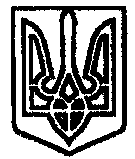 